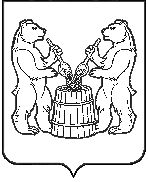 АДМИНИСТРАЦИЯ  УСТЬЯНСКОГО МУНИЦИПАЛЬНОГО РАЙОНААРХАНГЕЛЬСКОЙ  ОБЛАСТИПОСТАНОВЛЕНИЕот 1 октября 2021 года  № 1360р.п. ОктябрьскийО внесении изменений в муниципальную программу «Молодежь Устьянского района»В соответствии со статьей 179 Бюджетного кодекса Российской Федерации, Постановлением администрации муниципального образования «Устьянский муниципальный район» № 249 от 27 февраля 2020 года «Об утверждении Порядка разработки и реализации и оценки эффективности муниципальных программ муниципального образования «Устьянский муниципальный район»,   в связи с изменением финансового обеспечения администрация муниципального образования  «Устьянский муниципальный район»ПОСТАНОВЛЯЕТ:Внести изменения в муниципальную программу муниципального образования «Устьянский муниципальный район» «Молодежь Устьянского района», утвержденную постановлением администрации муниципального образования «Устьянский муниципальный район» от 12 ноября  2020 года № 1696, согласно приложению.Настоящее постановление разместить на официальном сайте администрации Устьянского муниципального района и в АИС «ГАС Управление».Контроль  за   исполнением   настоящего   постановления   возложить   на Врио начальника Управления культуры, спорта, туризма и молодежи        Лютову Анну Валерьевну.Настоящее постановление вступает в силу со дня его подписания.Глава Устьянского муниципального района                                     С.А. Котлов